Related Photos & Graphics 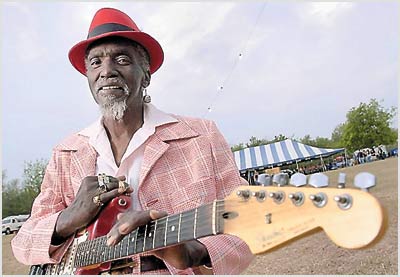 Blues performer D.C. Minner sits near his annual Dusk To Dawn Blues Festival in Rentiesville, on Sept. 2. Minner returned to his Oklahoma hometown in 1979 and stayed.
MICHAEL WYKE / Tulsa World 

Back to search resultsRelated Photos & Graphics 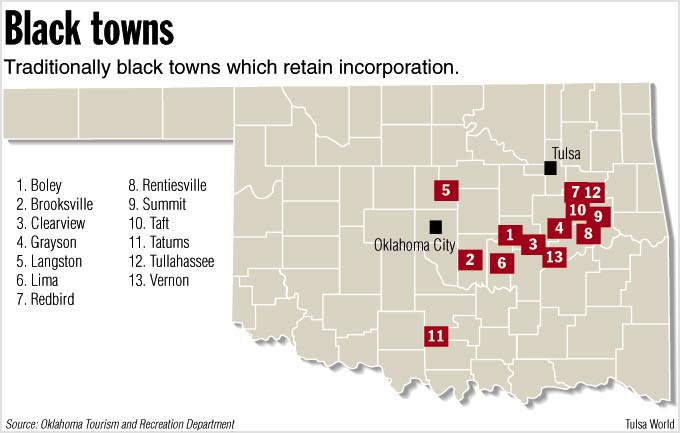 

Back to search resultsRelated Photos & Graphics Blues performer D.C. Minner sits near his annual Dusk To Dawn Blues Festival in Rentiesville, on Sept. 2. Minner returned to his Oklahoma hometown in 1979 and stayed.
MICHAEL WYKE / Tulsa World 

Back to search resultsRelated Photos & Graphics 

Back to search resultsBluesman D.C. Minner calls black town Rentiesville home
SUSAN HYLTON World Staff Writer
09/10/2006 
Tulsa World (Final Home Edition), Page A26 of News


Minner helps keep blues and his hometown alive. RENTIESVILLE -- D.C. Minner's ancestors were seeking a better life when they boarded a covered wagon in Alabama to come to Oklahoma to help settle a black town. They found it. Minner's great-great-grandfather, a pharmacist named Clark Martin, arrived in 1902 and soon opened drug stores in Rentiesville and Eufaula. They became a family of entrepreneurs, Minner said. As Minner's daughter, Sheila Huntington of Norman , recalls the family story, their ancestors found a friendlier culture in the Creek Nation. Minner's grandmother, Lura Eufaula Martin, raised him with the help of his "baby aunty" who was just 14 when he was born. They had a grocery store, restaurant and corn whiskey hall "when it was illegal." "My grandmother said if she could run that corn whiskey place till the day her baby left home, she'd never do anything else illegal. So the day I went into the service, she stopped selling corn whiskey," Minner said. Minner's stint in the service was as an Army medic during the Korean War. But most know him as a blues legend. He spent a dozen years on the road with his musician wife, Selby, whom he met in Berkeley , Calif. , in the '70s. The couple moved back to Rentiesville in 1979 and in 1988, they reopened Minner's grandmother's old corn whiskey hall as the Down Home Blues Club at 701 D.C. Minner St . It's the place "on the corner" where his family has lived and run businesses since 1915. "It was just my turn to be the head of the family and protect the family land," said Minner, now 71. "I have great-grandkids now that come to see me. That tradition would be broke if I lived in Los Angeles ." There were perhaps 1,000 people living in Rentiesville when Minner was a child. There was a post office and a train stop. But after World War II, many of the servicemen didn't move back. But what really killed the town was the decline of the cotton patches that many in the community farmed, Minner said. Some retirees are now moving back, finding it an inexpensive place to live, and Minner said that's keeping the small community alive. Today, perhaps 85 people still live in Rentiesville, and Minner knows them all. "If I don't know them personally, I can look at them and tell which family they're from," he said. "In Rentiesville, you don't have to be anybody else; you can be yourself." But 3,000 to 4,000 people manage to navigate their way off the beaten path to attend Minner's annual Dusk Til Dawn Blues Festival each Labor Day weekend. "Blues is just great music; it's not prepackaged," said Charlie Everett of Eufaula during this year's festival. "You're getting close to the heart of it here." Minner doesn't mind being a tourist attraction. He loves for people to stop by the club on the tours and typically entertains the group with blues and stories about the road. "The black tourists are interested in Honey Springs (a nearby Civil War battlefield) and others are looking for their roots," he said. Most blues musicians have been through Minner's place at some point. Photographs of blues legends line the walls. Other bigger stars would like to bear witness to the "authenticity of this place," Minner said, but they don't want to generate a madhouse. In a young state like Oklahoma , Selby said she and her husband can make a difference, and they've been recognized for it. They were presented a governor's proclamation last week for dedicating their lives to blues music and spreading it around the world and for hosting a cultural event like the blues festival. The Minners have been on the state Arts Council since 1990 and are active in artist-in-residency programs bringing blues music into the schools. The couple also offer free sessions for aspiring musicians known as the Rentiesville Jam Band twice a month, and they're always open the first Saturday of the month for a special performance of their own with their band Blues on the Move. And it isn't just music where they've left their mark: 15 years ago they started Rentiesville's volunteer fire department. Copyright © 2006, World Publishing Co. All rights reserved. Tour visits Oklahoma 's historic black towns
SUSAN HYLTON World Staff Writer
09/10/2006 
Tulsa World (Final Home Edition), Page A26 of News


Annual bus trips open doors to often-overlooked information about the state's cultural history. MUSKOGEE -- If Cassandra Gaines can persuade them, all of the state's legislators would hop on a bus to learn more about the intriguing history of Oklahoma 's black towns. "I want to show them the untold history, the rough treasure we have that so many people from out of state see the importance of," she said. "I want them to see the rough diamond that everybody else is coming to see." Gaines is the multicultural coordinator and historic black town tour director for Muskogee . She started the tours in 1997 and said they have gained in popularity over the years. More than 50 people from across the country and Canada attended a July 14 tour, and Gaines is filling up bus seats for the next one on Oct. 2. Later this month, she'll be generating more interest for the tours at the African Diaspora Heritage Trail conference in Hamilton , Bermuda . About 60 black towns were founded following the Civil War by blacks who were recently freed from Southern slavery or who were members of American Indian tribes. Most of these towns -- more than 20 -- were incorporated in Oklahoma on land previously occupied by one of the Five Civilized Tribes. Each tour offers a small boost to the town's small economies. Souvenirs are bought, dinners are eaten and museums are scoured to catch a glimpse of the past. "It's not a whole lot, but it helps and some people who have been on tour have shown interest in buying property up in the towns," Gaines said. "Some of them are moving back. It's much cheaper than in the big cities. New homes are popping up everywhere in these little towns. You can't expect a young person to come, but if somebody is looking for a place to retire or a place to invest, this is their opportunity." Michael Bennett, a television producer and host of Globetrotting on BET's Jazz Network, was among those touring this summer. Bennett is pitching a one-hour history on the Oklahoma black towns to the major networks. "As an African-American myself, until I visited Oklahoma earlier this year, I had no idea the history behind these towns," Bennett said. Most striking for Bennett was the fact that for the most part the towns that formed in Oklahoma after the Civil War were self-sufficient. "It kind of shocked me. The first female African-American mayor (Lelia Foley-Davis) sat by me -- I'm sitting there in total awe," Bennett said. The fact these black citizens owned and operated their own banks and real estate firms was not part of the history books Bennett read growing up. "It's quite amazing," he said. The communities of Taft, Boley and Rentiesville are on tap for Gaines' next tour group on Oct. 2. In Taft , visitors are presented with breakfast and blues music by Harold Aldridge and Pat Moss. They're greeted by the first female black mayor Lelia Foley-Davis. There are about 1,600 people who work in Taft at the Jess Dunn Correctional Center and the Eddie Warrior Correctional Center for women. A few hundred people are actual residents of Taft. You can't go to Rentiesville without hearing about the remarkable lives of two of its most prominent sons, John Hope Franklin, a renowned scholar, and D.C. Minner, an inspiring bluesman. Franklin , 91, is James B. Duke Professor Emeritus of History at Duke University . Franklin has written more than a dozen books and is considered a preeminent authority on black history. Minner and his wife, Selby, operate the last business in Rentiesville, the Down Home Blues Club. They also host the annual Dusk Til Dawn Blues Festival Labor Day weekend, which attracts thousands. Tourgoers also stop by the Honey Springs Battlefield Memorial Park , 3 1/2 miles northeast of Checotah. It is the site of the largest Civil War battle in Indian Territory that for the first time had Indians, blacks, whites and Hispanics in combat. A re-enactment is held at the battle site every three years. Boley was the largest black town in the state with about 7,000 residents in 1911. There were many businesses including the first black-owned bank, telephone and electric companies. Pretty Boy Floyd's partner George Birdwell attempted to rob the bank in 1932 with two other men. As the story goes, Birdwell was shot dead by the bookkeeper, who retrieved a shotgun from the vault. The bank president sounded the alarm, and Birdwell's two cohorts, a young black man named Charley Glass and C.C. Patterson, were met by a group of armed citizens. Glass was killed and Patterson was severely wounded and went on to serve time in prison in McAlester . Today the Boley population is around 700. Henrietta Hicks is the local historian at the museum which has a variety of artifacts. Boley is the home of Smokaroma, the maker of the pressure smokers that are sold all over the world. The town also hosts the annual Boley Rodeo. For more information about the Black Town tours, call 1-888-687-6137, ext. 23, or e-mail cassytours@sbcglobal.net. Susan Hylton 581-8381
susan.hylton@tulsaworld.com Copyright © 2006, World Publishing Co. All rights reserved. Bluesman D.C. Minner calls black town Rentiesville home
SUSAN HYLTON World Staff Writer
09/10/2006 
Tulsa World (Final Home Edition), Page A26 of News


Minner helps keep blues and his hometown alive. RENTIESVILLE -- D.C. Minner's ancestors were seeking a better life when they boarded a covered wagon in Alabama to come to Oklahoma to help settle a black town. They found it. Minner's great-great-grandfather, a pharmacist named Clark Martin, arrived in 1902 and soon opened drug stores in Rentiesville and Eufaula. They became a family of entrepreneurs, Minner said. As Minner's daughter, Sheila Huntington of Norman , recalls the family story, their ancestors found a friendlier culture in the Creek Nation. Minner's grandmother, Lura Eufaula Martin, raised him with the help of his "baby aunty" who was just 14 when he was born. They had a grocery store, restaurant and corn whiskey hall "when it was illegal." "My grandmother said if she could run that corn whiskey place till the day her baby left home, she'd never do anything else illegal. So the day I went into the service, she stopped selling corn whiskey," Minner said. Minner's stint in the service was as an Army medic during the Korean War. But most know him as a blues legend. He spent a dozen years on the road with his musician wife, Selby, whom he met in Berkeley , Calif. , in the '70s. The couple moved back to Rentiesville in 1979 and in 1988, they reopened Minner's grandmother's old corn whiskey hall as the Down Home Blues Club at 701 D.C. Minner St . It's the place "on the corner" where his family has lived and run businesses since 1915. "It was just my turn to be the head of the family and protect the family land," said Minner, now 71. "I have great-grandkids now that come to see me. That tradition would be broke if I lived in Los Angeles ." There were perhaps 1,000 people living in Rentiesville when Minner was a child. There was a post office and a train stop. But after World War II, many of the servicemen didn't move back. But what really killed the town was the decline of the cotton patches that many in the community farmed, Minner said. Some retirees are now moving back, finding it an inexpensive place to live, and Minner said that's keeping the small community alive. Today, perhaps 85 people still live in Rentiesville, and Minner knows them all. "If I don't know them personally, I can look at them and tell which family they're from," he said. "In Rentiesville, you don't have to be anybody else; you can be yourself." But 3,000 to 4,000 people manage to navigate their way off the beaten path to attend Minner's annual Dusk Til Dawn Blues Festival each Labor Day weekend. "Blues is just great music; it's not prepackaged," said Charlie Everett of Eufaula during this year's festival. "You're getting close to the heart of it here." Minner doesn't mind being a tourist attraction. He loves for people to stop by the club on the tours and typically entertains the group with blues and stories about the road. "The black tourists are interested in Honey Springs (a nearby Civil War battlefield) and others are looking for their roots," he said. Most blues musicians have been through Minner's place at some point. Photographs of blues legends line the walls. Other bigger stars would like to bear witness to the "authenticity of this place," Minner said, but they don't want to generate a madhouse. In a young state like Oklahoma , Selby said she and her husband can make a difference, and they've been recognized for it. They were presented a governor's proclamation last week for dedicating their lives to blues music and spreading it around the world and for hosting a cultural event like the blues festival. The Minners have been on the state Arts Council since 1990 and are active in artist-in-residency programs bringing blues music into the schools. The couple also offer free sessions for aspiring musicians known as the Rentiesville Jam Band twice a month, and they're always open the first Saturday of the month for a special performance of their own with their band Blues on the Move. And it isn't just music where they've left their mark: 15 years ago they started Rentiesville's volunteer fire department. Copyright © 2006, World Publishing Co. All rights reserved. Tour visits Oklahoma 's historic black towns
SUSAN HYLTON World Staff Writer
09/10/2006 
Tulsa World (Final Home Edition), Page A26 of News


Annual bus trips open doors to often-overlooked information about the state's cultural history. MUSKOGEE -- If Cassandra Gaines can persuade them, all of the state's legislators would hop on a bus to learn more about the intriguing history of Oklahoma 's black towns. "I want to show them the untold history, the rough treasure we have that so many people from out of state see the importance of," she said. "I want them to see the rough diamond that everybody else is coming to see." Gaines is the multicultural coordinator and historic black town tour director for Muskogee . She started the tours in 1997 and said they have gained in popularity over the years. More than 50 people from across the country and Canada attended a July 14 tour, and Gaines is filling up bus seats for the next one on Oct. 2. Later this month, she'll be generating more interest for the tours at the African Diaspora Heritage Trail conference in Hamilton , Bermuda . About 60 black towns were founded following the Civil War by blacks who were recently freed from Southern slavery or who were members of American Indian tribes. Most of these towns -- more than 20 -- were incorporated in Oklahoma on land previously occupied by one of the Five Civilized Tribes. Each tour offers a small boost to the town's small economies. Souvenirs are bought, dinners are eaten and museums are scoured to catch a glimpse of the past. "It's not a whole lot, but it helps and some people who have been on tour have shown interest in buying property up in the towns," Gaines said. "Some of them are moving back. It's much cheaper than in the big cities. New homes are popping up everywhere in these little towns. You can't expect a young person to come, but if somebody is looking for a place to retire or a place to invest, this is their opportunity." Michael Bennett, a television producer and host of Globetrotting on BET's Jazz Network, was among those touring this summer. Bennett is pitching a one-hour history on the Oklahoma black towns to the major networks. "As an African-American myself, until I visited Oklahoma earlier this year, I had no idea the history behind these towns," Bennett said. Most striking for Bennett was the fact that for the most part the towns that formed in Oklahoma after the Civil War were self-sufficient. "It kind of shocked me. The first female African-American mayor (Lelia Foley-Davis) sat by me -- I'm sitting there in total awe," Bennett said. The fact these black citizens owned and operated their own banks and real estate firms was not part of the history books Bennett read growing up. "It's quite amazing," he said. The communities of Taft, Boley and Rentiesville are on tap for Gaines' next tour group on Oct. 2. In Taft , visitors are presented with breakfast and blues music by Harold Aldridge and Pat Moss. They're greeted by the first female black mayor Lelia Foley-Davis. There are about 1,600 people who work in Taft at the Jess Dunn Correctional Center and the Eddie Warrior Correctional Center for women. A few hundred people are actual residents of Taft. You can't go to Rentiesville without hearing about the remarkable lives of two of its most prominent sons, John Hope Franklin, a renowned scholar, and D.C. Minner, an inspiring bluesman. Franklin , 91, is James B. Duke Professor Emeritus of History at Duke University . Franklin has written more than a dozen books and is considered a preeminent authority on black history. Minner and his wife, Selby, operate the last business in Rentiesville, the Down Home Blues Club. They also host the annual Dusk Til Dawn Blues Festival Labor Day weekend, which attracts thousands. Tourgoers also stop by the Honey Springs Battlefield Memorial Park , 3 1/2 miles northeast of Checotah. It is the site of the largest Civil War battle in Indian Territory that for the first time had Indians, blacks, whites and Hispanics in combat. A re-enactment is held at the battle site every three years. Boley was the largest black town in the state with about 7,000 residents in 1911. There were many businesses including the first black-owned bank, telephone and electric companies. Pretty Boy Floyd's partner George Birdwell attempted to rob the bank in 1932 with two other men. As the story goes, Birdwell was shot dead by the bookkeeper, who retrieved a shotgun from the vault. The bank president sounded the alarm, and Birdwell's two cohorts, a young black man named Charley Glass and C.C. Patterson, were met by a group of armed citizens. Glass was killed and Patterson was severely wounded and went on to serve time in prison in McAlester . Today the Boley population is around 700. Henrietta Hicks is the local historian at the museum which has a variety of artifacts. Boley is the home of Smokaroma, the maker of the pressure smokers that are sold all over the world. The town also hosts the annual Boley Rodeo. For more information about the Black Town tours, call 1-888-687-6137, ext. 23, or e-mail cassytours@sbcglobal.net. Susan Hylton 581-8381
susan.hylton@tulsaworld.com Copyright © 2006, World Publishing Co. All rights reserved. 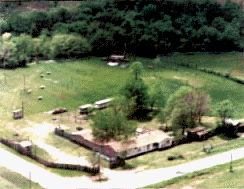 
Rentiesville, Oklahoma Black Town History
(NY Times story on Oklahoma's Black Towns, bottom of page))Down Home Blues Club 
Home of the 
DUSK 'TIL DAWN BLUES FESTIVAL 
September 2, 3, and 4, 2005 5 pm til 5 am 30 bands on 3 stages, showcase of the OK Blues tradition - strong on electric guitars and full bands), and bringing in several nationals. This year we have Rosie Ledet the Zydeco Sweetheart and James Peterson - see the Blues Festival Pages (link number three above) for complete details!
And the OK BLUES HALL OF FAME 
Now Available for tours and parties, 
see below...   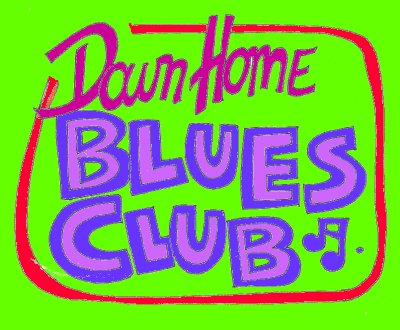 
The Blues Club is also open the first Saturday of each month. DC and the band perform also their friends come and sit in...Free food and Ladies get in free as well! $5 cover open from 9:30 pm til 2 am.  The Jam Band is an opportunity for musicians with all levels of expertise to jam with DC and Selby. It meets first and third Saturdays of each month - but call first before you drive (918) 473-2411 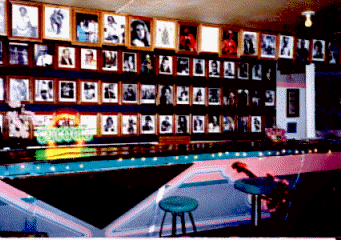                the Down Home Blues Club 
                  
                Now available for your reunion, party or tour!!
                 .....A Saturday Night Blues Experience 
                       at any time of the week you choose
                       complete with a live band - Oklahoma's 
                       Blues Legend D.C. Minnner and band.....if you prefer...
                       a meal catered in - catfish dinner or bar-b-que...
                       we have beer and pop, water...

                We provide: club open at hours you choose, live band performing 
                       a dance for a party or concert or infor-mance, 
                       with historical info ...security, staff,....
              a historic tour covering the Historic Black Township of Rentiesville, 
                       history of the Blues and R & B, inside stories of being performing 
                       musicians over the years......

                      call for dates and rates (918)473-2411, 
                      or e-mail dcminner@mytownisp.com                The Down Home Blues Club; Blues at the root!
                      Birthplace of D.C. where was raised in his
                      Grandmother Lura's Cozy Corner Juke Joint 
                      in the historic Black Township of Rentiesville, OK
                      ..home of the Dusk 'til Dawn Blues Festival
                               A visit to the Blues Club will be 
                              a wonderful time, guaranteed!               the Down Home Blues Club 
                  
                Now available for your reunion, party or tour!!
                 .....A Saturday Night Blues Experience 
                       at any time of the week you choose
                       complete with a live band - Oklahoma's 
                       Blues Legend D.C. Minnner and band.....if you prefer...
                       a meal catered in - catfish dinner or bar-b-que...
                       we have beer and pop, water...

                We provide: club open at hours you choose, live band performing 
                       a dance for a party or concert or infor-mance, 
                       with historical info ...security, staff,....
              a historic tour covering the Historic Black Township of Rentiesville, 
                       history of the Blues and R & B, inside stories of being performing 
                       musicians over the years......

                      call for dates and rates (918)473-2411, 
                      or e-mail dcminner@mytownisp.com                The Down Home Blues Club; Blues at the root!
                      Birthplace of D.C. where was raised in his
                      Grandmother Lura's Cozy Corner Juke Joint 
                      in the historic Black Township of Rentiesville, OK
                      ..home of the Dusk 'til Dawn Blues Festival
                               A visit to the Blues Club will be 
                              a wonderful time, guaranteed!Related Photos & Graphics Blues performer D.C. Minner sits near his annual Dusk To Dawn Blues Festival in Rentiesville, on Sept. 2. Minner returned to his Oklahoma hometown in 1979 and stayed.
MICHAEL WYKE / Tulsa World 

Back to search resultsRelated Photos & Graphics 

Back to search resultsRelated Photos & Graphics Blues performer D.C. Minner sits near his annual Dusk To Dawn Blues Festival in Rentiesville, on Sept. 2. Minner returned to his Oklahoma hometown in 1979 and stayed.
MICHAEL WYKE / Tulsa World 

Back to search resultsRelated Photos & Graphics 

Back to search results      RENTIESVILLE TOWNSHIP HISTORY Rentiesville is one of 13 surviving Black Townships in Oklahoma. To make a better future black people migrated and increased the black population in OK by a factor of six in the twenty years between 1890 and 1919. Hoping to create a better future for their children, some 50 Townships were formed. Cassandra Gains, Muskogee Tourism at www.cassytours.com and Kim from the Tulsa Library System (see contact, bottom of page) both bring people thru, and we are happy to say Rentiesville is on both tours! 
                                                        Read all about it below!      RENTIESVILLE TOWNSHIP HISTORY Rentiesville is one of 13 surviving Black Townships in Oklahoma. To make a better future black people migrated and increased the black population in OK by a factor of six in the twenty years between 1890 and 1919. Hoping to create a better future for their children, some 50 Townships were formed. Cassandra Gains, Muskogee Tourism at www.cassytours.com and Kim from the Tulsa Library System (see contact, bottom of page) both bring people thru, and we are happy to say Rentiesville is on both tours! 
                                                        Read all about it below!LINKS ABOUT OKLAHOMA BLACK HISTORY
courtesy of Janie Teague-Urbachhttp://www.ok-history.mus.ok.us/okl/OKHistLinks.html#Diversity

http://www.african-nativeamerican.com/

http://www.otrd.state.ok.us/StudentGuide/history.html

http://www.state.ok.us/osfdocs/stinfo2.html#AFRICAN%20AMERICANSLINKS ABOUT OKLAHOMA BLACK HISTORY
courtesy of Janie Teague-Urbachhttp://www.ok-history.mus.ok.us/okl/OKHistLinks.html#Diversity

http://www.african-nativeamerican.com/

http://www.otrd.state.ok.us/StudentGuide/history.html

http://www.state.ok.us/osfdocs/stinfo2.html#AFRICAN%20AMERICANS